Údržba veřejné zeleně v lokalitě Šalamouna v roce 2024“ zadavatele Technické služby Moravská Ostrava a Přívoz, příspěvková organizaceSMLOUVA O DÍLO č. 10/2024/ZeTechnické služby Moravská Ostrava a Přívoz, příspěvková organizacese sídlem Ostrava, Moravská Ostrava, Harantova 3152/28, 702 00 IČ: 000 97 381DIČ: neplátce DPHve věcech smluvních: Bc. Petrem Smoleněm, ředitel organizaceve věcech provozních: Ing. Martinou Kittnerovou, vedoucí provozovny veřejná zeleňč. účtu: 71238761/0100, Komerční banka a.s., pobočka Ostravae-mail: xxxxxxxxxxxxxxxxxxxdále jen „objednatel“anázev: Ondřej Kostkasídlo: Trničí 15/1, Chvalíkovice 747 06IČ: 02266598DIČ: CZxxxxxxxxxxxxxzastoupený:společnost zapsaná v obchodním rejstříku vedeném: v oddíle							vložka č. účtu: xxxxxxxxxxxxxxxxe-mail: fa.koles@email.czdále jen „zhotovitel“objednatel a zhotovitel dále v této smlouvě společně též jen jako „smluvní strany“uzavírají níže uvedeného dne, měsíce a rokudle ustanovení § 1746 odst. 2 ve spojení s ust. § 2586 a násl. zákona č. 89/2012 Sb., občanský zákoník, ve znění pozdějších předpisů, dále jen „občanský zákoník“, tuto smlouvu o dílo Článek IÚvodní ustanoveníObjednatel prohlašuje, že je příspěvkovou organizací, jejímž předmětem činnosti je mimo jiné správa, provoz, údržba, oprava a obnova veřejné zeleně a sadovnických 
a technických prvků a silniční vegetace na území městského obvodu Moravská Ostrava 
a Přívoz.Smluvní strany souhlasně prohlašují, že tato smlouva je uzavírána na základě zadávacího řízení na veřejnou zakázku „Údržba veřejné zeleně v lokalitě Šalamouna v roce
2024“, v němž byla nabídka zhotovitele vybrána jako nejvýhodnější. Smluvní strany berou na vědomí, že pro práva a povinnosti stran jsou závazné též podmínky dle zadávací dokumentace na veřejnou zakázku „Údržba veřejné zeleně v lokalitě Šalamouna v roce 2024“, jakož i dle nabídky zhotovitele podané v tomto výběrovém řízení, a to v rozsahu v jakém nejsou v rozporu se zadávací dokumentací a touto smlouvou.Článek IIDohoda o působnosti zákonaObjednatel a zhotovitel prohlašují, že jejich závazkový vztah dle této smlouvy řídí zákonem 
č. 89/2012 Sb., občanský zákoník, ve znění pozdějších předpisů. Článek IIIPředmět závazkuZhotovitel se zavazuje, že bude na základě této smlouvy a po dobu, na kterou je 
tato smlouva sjednána, pro objednatele vykonávat na svůj náklad a nebezpečí činnosti spočívající v:I.	Ošetření trávníkových plochprůběžné kosení trávy a ruderálního porostu s vyhrabáním po každém pokosu v množství max. čtyřikrát tak, aby výška nejvyšší trávy činila deset (10) cm, 
a to vždy v termínech určených objednatelem v návaznosti na klimatické; součástí kosení bude odstranění běžného odpadu nacházejícího se v trávníkových plochách (papíry, igelitové obaly, PET láhve apod.); součástí prací bude bezprostřední úklid komunikací od zbytků trávy následkem kosení; při každém pokosu bude provedeno obkosení keřových skupin, stromů, laviček, dětských zařízení a sloupů umístěných v trávníkových plochách; při těchto operacích nesmí dojít k poškození nových či starých výsadeb stromů; při těchto činnostech bude provedena následná likvidace 
a uložení odpadu na skládku, samostatné pokosy budou prováděny na základě předchozí výzvy objednatele, a to do pěti (5) pracovních dnů od výzvy objednatele, 
a to v návaznosti na klimatické podmínky; pokos může být proveden bez sběru pouze na základě předchozí dohody s objednatelem,v podzimních měsících bude provedeno podzimní vyhrabání listí jedenkrát  z trávníkových ploch a keřových skupin, včetně následné likvidace a uložení odpadu na skládku, podzimní vyhrabání listí bude provedeno v období listopad 2024 s tím, že konkrétní termín provedení vyhrabání bude určen objednatelem, a to nejméně 48 hodin předem.II.	Ošetření stromů a keřůprůběžná odborná údržba stromů a keřů v souladu se zásadami průklestu dřevin 
a dle  standardu řezu stromů – zastřižení průchozích a průjezdných profilů 
u komunikací,včetně rozhledových poměrů v křižovatkách a zajištění viditelnosti dopravního značení a funkce veřejného osvětlení,sběr spadaných větví po nepříznivých klimatických podmínkách,sestřižení keřů a živých plotů jedenkrát tak, aby nedocházelo k omezení pohybu na komunikacích a ohrožování bezpečnosti; práce budou započaty nejpozději v měsíci červenci 2024 a dokončeny nejpozději v měsíci srpnu 2024,kontrola stromů – zahrnující průběžné sledování stavu stromů po celé období s důrazem na kontrolu po nečekaných změnách klimatických podmínek (bouře, vichřice, vydatný a dlouhotrvající déšť apod.); v pířpadě jakýchkoliv důležitých zjištění vyžadujících přijetí potřebných opatření je zhotovitel povinen neprodleně informovat objednatele na emailovou adresu: mkittnerova@tsmoap.cz, pzeman@tsmoap.cz,průbežné odstraňování obrostů do výšky 2 m na kmeni u silnic a výhledových úhlů,f)	průběžné odstraňování náletových dřevin, zejména v keřových skupinách.Místem plnění je lokalita „Šalamouna“, kterou tvoří zejména celé sídliště Šalamouna, včetně výběžku u městského obvodu Vítkovice; hranice částí je tvořena: na východě ul. Vítkovická, na jižní straně pak ul. Pohraniční, západní hranice je tvořena ulicemi Zukalova a Výstavní  na severu ul. 28. října; do údržby této části spadají veřejně přístupná prostranství, prostranství okolo domů, garáží a travnaté pásy okolo ulic: 28. října, Vítkovická, Dr. Malého, P. Křičky, Zelená, Na Jízdárně, Na Široké, náměstí J. Myrona, Gajdošova, Uhelná, Železárenská, Hutnická, Šalamounská, Hornická, Hornických učňů, Sportovní, Havířská, Nedbalova, Karolínská, Na Zapadlém, Foerstrova, Výstavní, Hlubinská, Pohraniční, Zukalova, Válcovní a Průmyslová; rovněž do údržby spadají trávníkové plochy mezi ulicemi Hlubinská a Pohraniční a lesopark ul. Železárenská.S odpady bude nakládáno dle zákona č. 185/2001 Sb., o odpadech a změně některých dalších zákonů, ve znění pozdějších předpisů. Biologický odpad vzniklý při údržbě vegetačních prvků (listí a tráva) je možno bezplatně ukládat v areálu společnosti OZO Ostrava, s.r.o. na ul. Bohumínská na základě dodacích listů odpadu potvrzených objednatelem. Není-li u některé z činností zhotovitele dle této smlouvy uveden termín pro její provedení, je zhotovitel povinen provádět takovou činnost dle potřeby, nejpozději však do jednoho dne od výzvy objednatele (provedena e-mailem). Zhotovitel není v prodlení s prováděním pokosu po dobu, kdy klimatické podmínky neumožňují provádění pokosu. O vhodnosti klimatických podmínek rozhoduje objednatel. Zhotovitel bude vykonávat činnosti dle předchozího odstavce této smlouvy v následující oblasti-lokalita Šalamouna. Podrobné vymezení oblasti je uvedeno v mapovém podkladu, který tvoří přílohu č. 1 všech vyhotovení této smlouvy a v podrobném popisu lokality, který tvoří přílohu č. 2 všech vyhotovení této smlouvy. Zhotovitel prohlašuje, že je odborně způsobilý k provedení díla dle této smlouvy.Zhotovitel dále prohlašuje, že disponuje všemi právními a technickými předpoklady, kapacitami a odbornými znalostmi včetně znalostí ČSN a všech platných obecně závazných právních předpisů, jimiž se řídí provádění díla dle této smlouvy, že se seznámil se všemi podklady, které mu objednatel poskytl, a že je schopen podle tohoto zadání dílo odborně provést v požadovaném rozsahu a za dohodnutou cenu. Zhotovitel prohlašuje, že jsou mu známy veškeré technické, kvalitativní a jiné podmínky provedení díla dle této smlouvy nezbytné pro jeho věcné a včasné splnění. Provedené činnosti dle odstavce (1) bod I. písm. a) až c), bod II. písm. c) tohoto článku této smlouvy budou zhotovitelem objednateli vždy předány a o předání bude za přítomnosti obou smluvních stran proveden zápis ve stavebním deníku, který je zhotovitel povinen vést po celou dobu trvání této smlouvy. Mimo termíny specifikované v odstavci (1) tohoto článku této smlouvy je zhotovitel povinen provádět činnosti dle této smlouvy též tehdy, bude-li k tomu objednatelem dle potřeby vyzván. V takovém případě je zhotovitel povinen dostavit se k provedení požadované činnosti nejpozději do čtyřicetiosmi (48) hodin od vyrozumění objednatelem. Článek IVCena a platební podmínkyCelková cena za veškeré jednotlivé zakázky realizované na základě této smlouvy je stanovena na částku v maximální výši 1.150.000,00 Kč bez DPH.Ceník činností zhotovitele dle této smlouvy tvoří přílohu č. 3 všech vyhotovení této smlouvy.V případě, že v průběhu trvání této smlouvy dojde ke změně celkové výměry nebo výměry keřových skupin, bude cena poměrně snížena. Činnosti uvedené v části A) ceníku budou zhotovitelem objednateli fakturovány vždy 
po jejich provedení. Faktura musí mít náležitosti účetního a daňového dokladu a musí k ní být přiložena fotokopie dokladu o předání (listu stavebního deníku).Činnosti uvedené v části B) ceníku budou zhotovitelem objednateli fakturovány měsíčně vždy k poslednímu dni daného kalendářního měsíce za měsíc předcházející. Faktura musí mít náležitosti účetního dokladu.K dohodnuté ceně účtuje zhotovitel, je-li jeho plátcem, DPH ve výši dle platných obecně závazných právních předpisů. Daň z přidané hodnoty bude zaúčtována podle platných ustanovení zákona č. 235/2004 Sb., o dani z přidané hodnoty, ve znění pozdějších předpisů, dále jen „zákon o DPH“. Není-li zhotovitel plátcem DPH, podkladem pro úhradu kupní ceny bude faktura, která bude mít náležitosti účetního dokladu dle zákona č. 563/1991 Sb., 
o účetnictví, ve znění pozdějších předpisů a náležitosti stanovené obecně závaznými právními předpisy. Kromě náležitostí stanovených platnými právními předpisy pro daňový doklad musí faktura obsahovat také:číslo a datum vystavení faktury,číslo smlouvy objednatele,účel plnění a jeho stručnou specifikaci ve slovním vyjádření (nestačí pouze odkaz 
na číslo uzavřené smlouvy),označení banky a čísla účtu, na který musí být zaplaceno,lhůta splatnosti faktury,název, sídlo, IČO, DIČ objednatele a zhotovitele,jméno a podpis osoby, která fakturu vystavila včetně kontaktního telefonu.Nebude-li faktura, obsahovat některou povinou, nebo dohodnutou náležitost, nebo bude chybně vyúčtována cena, je objednatel oprávněn fakturu před uplynutím lhůty splatnosti vrátit druhé straně k provedení opravy s vyznačením důvodu vrácení. Zhotovitel provede opravu vystavením nové faktury. Lhůta splatnosti běží ode dne doručení nově vyhotovené faktury.Faktura je splatná ve lhůtě třiceti (30) dnů ode dne vystavení za předpokladu, že faktura byla doručena objednateli do pěti (5) dnů od vystavení, jinak se o dobu prodlení s doručením faktury prodlužuje doba její splatnosti. Faktura musí být objednateli doručena doporučeně nebo předána osobně oproti písemnému potvrzení. Povinnost zaplatit cenu je splněna dnem odepsání příslušné částky z účtu objednatele.V případě prodlení objednatele se zaplacením Kupní ceny je objednatel povinen zaplatit zhotoviteli úrok z prodlení ve výši dle platných obecně závazných právních předpisů. Objednatel uplatní institut zvláštního způsobu zajištění daně dle § 109a zákona o DPH 
a hodnotu plnění odpovídající dani z přidané hodnoty uvedené na faktuře uhradí v termínu splatnosti této faktury stanoveném dle smlouvy přímo na osobní depozitní účet zhotovitele vedeného u místně příslušného správce daně v případě, že:bankovní účet zhotovitele určený k úhradě plnění uvedený na faktuře nebude správcem daně zveřejněn v aplikaci „Registr plátců DPH“, nebozhotovitel bude ke dni uskutečnění zdanitelného plnění zveřejněn v aplikaci „Registr plátců DPH“ jako nespolehlivý plátce, nebozhotovitel bude ke dni uskutečnění zdanitelného plnění v insolvenčním řízení.Objednatel nenese odpovědnost za případné penále a jiné postihy vyměřené či stanovené správcem daně zhotoviteli v souvislosti s potenciálně pozdní úhradou DPH, tj. po datu splatnosti této daně.Článek VOstatní ustanovení Objednatel je oprávněn provádět kontrolu prací prováděných zhotovitelem na základě této smlouvy. Zhotovitel se zavazuje provádět dílo dle této smlouvy vlastním jménem a na vlastní odpovědnost. Zhotovitel je oprávněn pověřit provedením díla nebo jeho části jinou osobu pouze s předchozím písemným souhlasem objednatele obsahujícím výslovnou specifikaci subdodavatele s tím, že porušení této povinnosti se považuje za porušení této smlouvy podstatným způsobem. Zhotovitel se zavazuje provádět činnosti a práce vyžadující zvláštní způsobilost nebo povolení podle příslušných předpisů osobami, které splňují stanovené podmínky. Zhotovitel se zavazuje provádět práce při údržbě zeleně pod dohledem pracovníka s minimálně středoškolským vzděláním v oboru zahradnictví.Zjistí zhotovitel při provádění díla skryté překážky bránící řádnému provedení díla, je povinen to bez odkladu oznámit objednateli a navrhnout mu další řešení.Zhotovitel je oprávněn a povinen provádět činnosti dle této smlouvy pouze v pracovních dnech a v sobotu, a to v souladu s obecně závaznými právními předpisy, vyhláškami 
a nařízeními obce platnými v místě provádění díla dle této smlouvy, nebude-li objednatelem určeno jinak. Zhotovitel se zavazuje provádět práce kvalitně, efektivně a bez průtahů.Článek VIStavební deníkZhotovitel je povinen vést při provádění díla dle této smlouvy stavební deník. Do stavebního deníku je zhotovitel povinen zapisovat všechny skutečnosti rozhodné 
pro plnění této smlouvy, a to zejména údaje o nepředpokládaných změnách vyplývajících z provádění údržby zeleně. Článek VIIOdpovědnost za vadyDílo má vady, jestliže jeho provedení neodpovídá požadavkům uvedeným ve smlouvě nebo jiné dokumentaci vztahují se k jeho provedení.Zhotovitel odpovídá za vady, jež má dílo v době předání.Objednatel oznámí vadu zhotoviteli písemně, telefonicky či e-mailem, pokud se smluvní strany nedohodnou jinak. Oznámení o vadě nahrazuje i záznam z místního šetření, při kterém bude pořízena fotodokumentace, což bude prováděno za účasti zástupce objednatele a zástupce zhotovitele. Nedostaví-li se zhotovitel k místnímu šetření, ačkoliv byl k němu přizván nejpozději jeden den předem, bude místní šetření provedeno v nepřítomnosti zhotovitele. Zhotovitel je povinen vady odstranit nejpozději do dvou dnů ode dne oznámení vady.V případě prodlení s odstraněním vady o více než jednoho dne je objednatel oprávněn odstranit vady sám a zhotovitel je povinen nahradit mu veškeré náklady s tím spojené. Článek VIIIOdpovědnost za škoduZhotovitel odpovídá objednateli a třetím osobám za škodu způsobenou při provádění díla dle této smlouvy nebo v souvislosti s ním. Zhotovitel nese odpovědnost původce odpadu, zavazuje se nezpůsobovat únik ropných, toxických či jiných škodlivých látek v místě plnění a je povinen dodržovat všechny povinnosti dle zákona č. 185/2001 Sb., o odpadech a o změně některých dalších zákonů, ve znění pozdějších předpisů.Zhotovitel je povinen učinit veškerá opatření potřebná k odvrácení škody nebo jejího zmírnění.Zhotovitel je povinen být po celou dobu provádění díla dle této smlouvy pojištěn pro případ škody způsobené třetí osobě při výkonu své podnikatelské činnosti, a to s limitem pojistného plnění v minimální výši 1,000.000,00 Kč. Doklad o tomto pojištění je zhotovitel povinen objednateli předložit nejpozději kdykoliv, kdy o to bude objednatelem požádán. V případě, že zhotovitel poruší povinnost být pojištěn v souladu s tímto ujednáním této smlouvy a nápravu nesjedná ani do sedmi dnů ode dne, kdy k tomu byl objednatelem vyzván, je zhotovitel povinen zaplatit objednateli smluvní pokutu ve výši 100.000,00 Kč a objednatel je současně oprávněn od této smlouvy odstoupit.  Článek IXSmluvní pokutyV případě prodlení zhotovitele s provedením kterékoliv z činností dle této smlouvy je zhotovitel povinen zaplatit objednateli smluvní pokutu ve výši 5.000,00 Kč za každý započatý den a činnost, s jejímž provedením je zhotovitel v prodlení a je-li termín pro splnění povinnosti stanoven v hodinách, pak smluvní pokutu ve výši 500,00 Kč za každou započatou hodinu a činnost, s jejímž provedením je zhotovitel v prodlení. V případě prodlení zhotovitele s odstraněním reklamované vady je zhotovitel povinen zaplatit objednateli smluvní pokutu ve výši 5.000,00 Kč za každou vadu a den prodlení s jejím odstraněním. V případě prodlení se zaplacením faktury je objednatel povinen zaplatit zhotoviteli úrok z prodlení ve výši 0,05 % z dlužné částky za každý den prodlení. Smluvní pokuty se nezapočítávají na náhradu případně vzniklé škody. Zaplacením smluvní pokuty není dotčen nárok Smluvní strany na náhradu škody přesahující smluvní pokutu. Objednatel je oprávněn započítat svou pohledávku na zaplacení smluvní pokuty proti pohledávce zhotovitele na zaplacení ceny dle této smlouvy. Článek XTrvání smlouvyTato smlouva se uzavírá na dobu určitou s účinností ode dne 1.4.2024 do dne 31.12.2024Před uplynutím doby trvání této smlouvy je objednatel oprávněn od této smlouvy odstoupit v případě, že:zhotovitel bude v prodlení s provedením jakékoliv činnosti specifikované v článku III této smlouvy o více než 14 dnů,zhotovitel závažným způsobem porušuje tuto smlouvu a nápravu nesjedná ani do sedmi dnů ode dne doručení písemného upozornění objednatele.Článek XIDalší a společná ujednáníSmluvní strany výslovně prohlašují, že si nepřejí, aby nad rámec výslovných ustanovení této smlouvy byla jakákoliv práva a povinnosti dovozovány z dosavadní či budoucí praxe zavedené mezi smluvními stranami či zvyklostí zachovávaných obecně či v odvětví týkajícím se předmětu plnění této smlouvy, ledaže je v této smlouvě výslovně sjednáno jinak. Vedle shora uvedeného si smluvní strany potvrzují, že si nejsou vědomy žádných dosud mezi nimi zavedených obchodních zvyklostí či praxe. Tato smlouva obsahuje úplné ujednání o předmětu smlouvy a všech náležitostech, které smluvní strany měly a chtěly ve smlouvě ujednat, a které považují za důležité pro závaznost této smlouvy. Smluvní strany se dohodly na vyloučení aplikace ust. § 557 občanského zákoníku o tom, že připouští-li použitý výraz různý výklad, vyloží se v pochybnostech k tíži toho, kdo výrazu použil jako první. V případě, že objednatel vydá zhotoviteli kvitanci nebo mu vrátí dlužní úpis, aniž by dluh byl splněn, nedochází k prominutí dluhu. V případě, že kvitance je vydána na jistinu pohledávky, nevztahuje se na příslušenství pohledávky. Započtení pohledávek zhotovitele za objednatelem proti pohledávkám objednatele vzniklým z této smlouvy nebo v souvislosti s ní se nepřipouští. Smluvní strany vylučují ve vztahu k pohledávkám vzniklým objednateli z této smlouvy nebo v souvislosti s ní aplikaci ust. § 1987 odst. 2 občanského zákoníku a souhlasí s tím, že i nejistá a/nebo neurčitá pohledávka je způsobilá k započtení, avšak pouze do okamžiku případného podání žaloby na plnění z této smlouvy. hotovitel není oprávněn postoupit své pohledávky z této smlouvy za objednatelem bez předchozího písemného souhlasu objednatele, smluvní strany se tak ohledně pohledávek zhotovitele za objednatelem v souladu s ust. § 1881 odst. 1 občanského zákoníku dohodly na vyloučení postoupení těchto pohledávek.  Tuto smlouvu lze měnit pouze písemnou formou. K ujednáním, byť jen o vedlejších náležitostech této smlouvy týkajících se práv a povinností smluvních stran v souvislosti s obsahem a předmětem této smlouvy učiněným smluvními stranami v jiné, než písemné formě se nepřihlíží. Za písemnou formu nebude pro tento účel považována výměna e-mailových či jiných elektronických zpráv.V případech, kdy to zákon nebo tato smlouva připouští, je objednatel oprávněn od této smlouvy odstoupit bez časového omezení ve vztahu k okamžiku, kdy k důvodu, pro který objednatel může od smlouvy odstoupit, došlo.Článek XIIZávěrečná ujednáníTato smlouva může být měněna, doplňována nebo rušena jen písemnou formou po dohodě odpovědných zástupců smluvních stran, a to vzestupně číslovanými dodatky.Smluvní strany se dohodly, že práva a povinnosti neupravené touto smlouvou se budou řídit příslušnými ustanoveními zákona č. 89/2012 Sb., občanský zákoník, ve znění pozdějších předpisů, a ostatních právních předpisů platných ke dni uzavření smlouvy.Smluvní strany se zavazují, že obchodní a technické informace, které jim byly svěřeny druhou smluvní stranou, nezpřístupní třetím osobám bez písemného souhlasu druhé strany a nepoužijí tyto informace k jiným účelům než k plnění podmínek této smlouvy. Tímto ujednáním není dotčena povinnost objednatele poskytovat informace v souladu se zákonem č. 106/1999 Sb., o svobodném přístupu k informacím, ve znění pozdějších předpisů.Tato smlouva je sepsána ve dvou (2) vyhotoveních, v nichž není nic škrtáno, přepisováno ani dopisováno, a z nichž každý má platnost originálu. Zhotovitel i objednatel obdrží po jednom vyhotovení. Obě vyhotovení této smlouvy mají stejnou platnost. Zhotovitel výslovně souhlasí se zveřejněním podmínek této smlouvy v rozsahu a za podmínek vyplývajících z příslušných právních předpisů, jakož i s uveřejněním této smlouvy v registru smluv dle zákona č. 340/2015 Sb., o zvláštních podmínkách účinnosti některých smluv, uveřejňování těchto smluv a o registru smluv (zákon o registru smluv), ve znění pozdějších předpisů. Objednatel se zavazuje, že zajistí zveřejnění této smlouvy v registru smluv.Tato smlouva neobsahuje žádné skutečnosti, které lze označit jako obchodní tajemství dle ust. § 504 zákona č. 89/2012 Sb., či jiných právních předpisů.Na důkaz pravé, svobodné a shodné vůle obou účastníků připojují oprávnění zástupci obou účastníků své vlastnoruční podpisy.Příloha č. 1: mapový podkladPříloha č. 2: popis lokalityPříloha č. 3: ceníkV Ostravě dne 2.4.2024					V Ostravě dne 4.4.2024	objednatel:						zhotovitel:Bc. Petr Smoleň					Ondřej Kostkaředitel 							majitelPříloha č. 1smlouvy o dílo č. 10/2024/Ze„MAPOVÝ PODKLAD“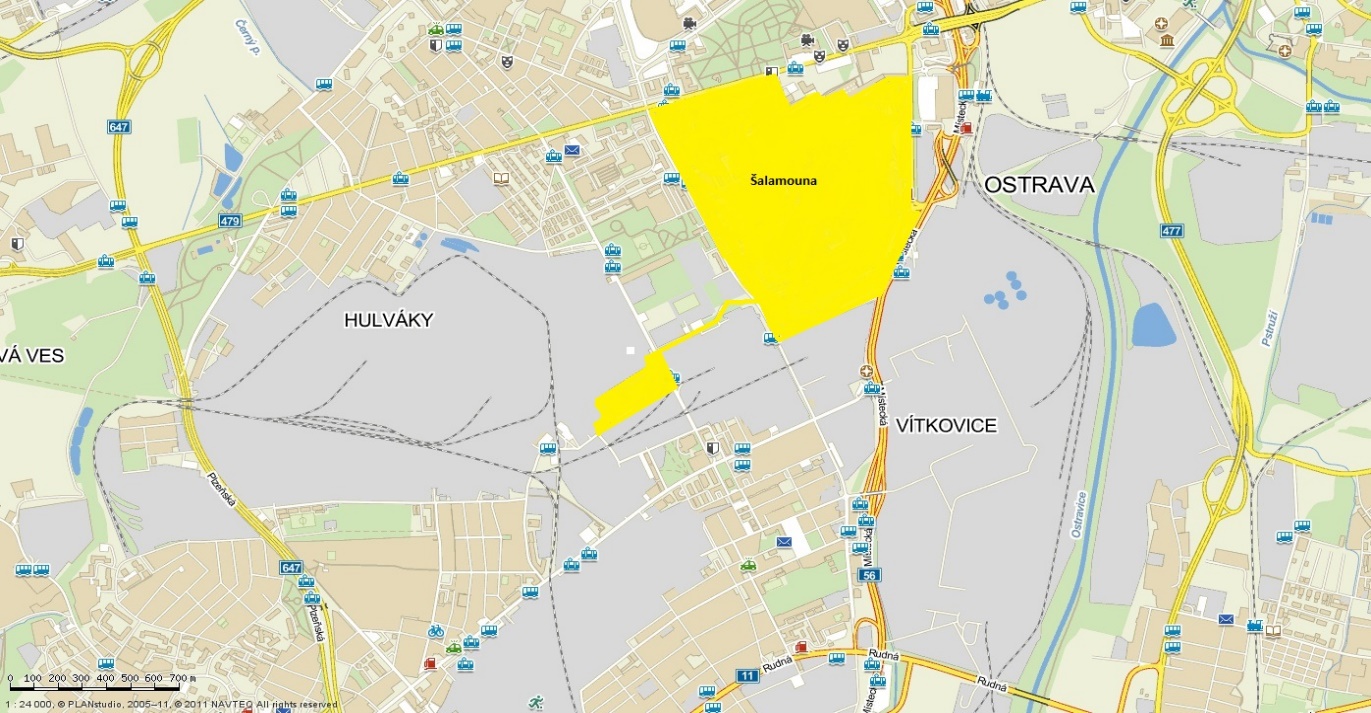 V Ostravě dne 2.4.2024					V Ostravě dne 4.4.2024	objednatel:						zhotovitel:Bc. Petr Smoleň					Ondřej Kostkaředitel 							majitelPříloha č. 2smlouvy o dílo č. 10/2024/Ze„POPIS LOKALITY“Lokalita Šalamounajedná se o celé sídliště Šalamouna, včetně výběžku u městského obvodu Vítkovice; hranice částí je tvořena: na východě ul. Vítkovická, na jižní straně pak ul. Pohraniční, západní hranice je tvořena ulicemi Zukalova a Výstavní  na severu ul. 28. října; do údržby této části spadají veřejně přístupná prostranství, prostranství okolo domů, garáží a travnaté pásy okolo ulic: 28. října, Vítkovická, 
Dr. Malého, P. Křičky, Zelená, Na Jízdárně, Na Široké, náměstí J. Myrona, Gajdošova, Uhelná, Železárenská, Hutnická, Šalamounská, Hornická, Hornických učňů, Sportovní, Havířská, Nedbalova, Karolínská, Na Zapadlém, Foerstrova, Výstavní, Hlubinská, Pohraniční, Zukalova, Válcovní 
a Průmyslová; rovněž do údržby spadají trávníkové plochy mezi ulicemi Hlubinská a Pohraniční 
a lesopark ul. Železárenská.Celková výměra:			295 590 m²Výměra keřových skupin:		  17 028 m² Významný krajinný prvek (VKP): 	lesopark na ulici ŽelezárenskáV Ostravě dne 2.4.2024					V Ostravě dne 4.4.2024	objednatel:						zhotovitel:Bc. Petr Smoleň					Ondřej Kostkaředitel 							majitelPříloha č. 3 smlouvy o dílo č. 10/2024/Ze „CENÍK“A) Specifikace prací dle technologických činnostíCelková cena A) Specifikace prací dle technologických činností bez DPH:B) Práce placeny měsíčně (paušálně)Celková cena B) Práce placeny měsíčně (paušálně) bez DPH:V Ostravě dne 2.4.2024					V Ostravě dne 4.4.2024	objednatel:						zhotovitel:Bc. Petr Smoleň					Ondřej Kostkaředitel 							majitelNázev operacevýměra m²počet operacícena za m²cena bez DPH DPHcena celkem včetně DPHpokos295 59040,59697.592146.494,32844.086,32zastřižení živých plotů17 02812,9049.381,2010.370,0559.751,25podzimní vyhrabávka 295 59010,3397.544,7020.484,38118.029,08Název operaceměsíční paušálpočet měsícůcena bez DPH DPHcena celkem včetně DPHZastřižení průchozích a průjezdných profilů89087.1201.495,208.615,20Sběr spadaných větví89087.1201.495,208.615,20Kontrola stromů89087.1201.495,208.615,20Odstranění obrostů89087.1201.495,208.615,20Odstranění náletů89087.1201.495,208.615,20 cena bez DPHDPHcena celkemNabídková cena lokalita Šalamouna v roce 2024, tj. součet celkové ceny A) a  celkové ceny B).880.117,90184.824,751.064.942,65